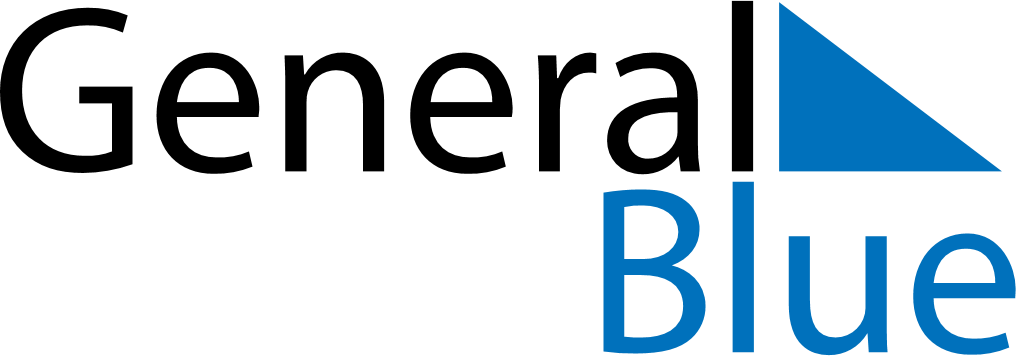 December 2023December 2023December 2023December 2023IcelandIcelandIcelandMondayTuesdayWednesdayThursdayFridaySaturdaySaturdaySunday122345678991011121314151616171819202122232324St Þorlákur’s DaySt Þorlákur’s DayChristmas Eve2526272829303031Christmas DayBoxing DayNew Year’s Eve